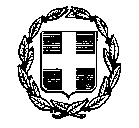 ΕΛΛΗΝΙΚΗ ΔΗΜΟΚΡΑΤΙΑΠΕΡΙΦΕΡΕΙΑ ΚΡΗΤΗΣΝΟΜΟΣ ΛΑΣΙΘΙΟΥΔΗΜΟΣ ΣΗΤΕΙΑΣANΤΙKEIMENO: 	«ΜΕΛΕΤΗ ΠΡΟΣΤΑΣΙΑΣ ΤΗΣ ΑΚΤΟΓΡΑΜΜΗΣ ΑΝΑΤΟΛΙΚΑ ΤΟΥ ΛΙΜΕΝΑ ΣΗΤΕΙΑΣ»ΧΡΗΜΑΤΟΔΟΤΗΣΗ:ΠΡΟΕΚΤΙΜΩΜΕΝΗ  ΑΜΟΙΒΗ: 	11.532,60 € (με ΦΠΑ 24%)ΠΑΡΑΡΤΗΜΑ 1ΕΝΤΥΠΟ  ΟΙΚΟΝΟΜΙΚΗΣ ΠΡΟΣΦΟΡΑΣΣΗΤΕΙΑ ΑΠΡΙΛΙΟΣ 2018ΕΛΛΗΝΙΚΗ ΔΗΜΟΚΡΑΤΙΑΝΟΜΟΣ ΛΑΣΙΘΙΟΥΔΗΜΟΣ ΣΗΤΕΙΑΣANΤΙKEIMENO: 	«ΜΕΛΕΤΗ ΠΡΟΣΤΑΣΙΑΣ ΤΗΣ ΑΚΤΟΓΡΑΜΜΗΣ ΑΝΑΤΟΛΙΚΑ ΤΟΥ ΛΙΜΕΝΑ ΣΗΤΕΙΑΣ»ΕΝΤΥΠΟ	ΟΙΚΟΝΟΜΙΚΗΣ 	ΠΡΟΣΦΟΡΑΣ  (σε ευρώ)(ΤΟΠΟΣ- HMEPOMHNIA)			ΥΠΟΓΡΑΦΗ-ΣΦΡΑΓΙΔΑΑ/ΑΚΑΤΗΓΟΡΙΑ ΜΕΛΕΤΩΝΠΡΟΕΚΤΙΜΩΜΕΝΗ ΑΜΟΙΒΗ ΦΑΚΕΛΟΥ ΕΡΓΟΥΠροσφερόμενο ΠΟΣΟΣΤΟ  Έκπτωσης επί τοις εκατό (ολογράφως)Προσφερόμενο ΠΟΣΟΣΤΟ  Έκπτωσης % (αριθμητικώς)ΠΡΟΣΦΕΡΟΜΕΝΗ ΤΙΜΗ ΑΝΑ ΚΑΤΗΓΟΡΙΑ ΜΕΛΕΤΗΣ1ΛΙΜΕΝΙΚΕΣ ΜΕΛΕΤΕΣ ΠΡΟΣΤΑΣΙΑΣ ΑΚΤΟΓΡΑΜΜΗΣ (κατ.11)9.300,48 €ΣΥΝΟΛΟ (προ ΦΠΑ)